Специальное предложение в ЖК «Эко Видное»: только в июле скидки до 15% на квартиры07.07.2017 г. Компания MR Group сообщает о старте специального предложения в жилом комплексе «Эко Видное», расположенном в 4 км от МКАД. Только в июле покупателям предлагаются скидки до 15% на квартиры и до 20% на коммерческие помещения в заселённых корпусах.В жилом комплексе «Эко Видное» можно приобрести квартиру площадью от 57, 5 до 80 кв. м; официальные риэлторы проекта – «Метриум Групп», «БЕСТ-Новострой», Est-a-Tet и «Миэль-Новостройки».Комплекс введен в эксплуатацию в конце 2015 года. Эко Видное - современный жилой микрорайон от компании MR Group, расположенный в 4 км от МКАД по скоростной трассе М4 «Дон».  Представляет собой тринадцать 17-этажных домов популярных серий с оптимальными планировками. Жители «Эко Видное» могут воспользоваться всей необходимой для комфортной жизни инфраструктурой: автостоянки, универсальные магазины и малые предприятия сферы услуг расположены в комплексе. В непосредственной близости находятся рекреационные зоны: река Купелинка и Видновский парк. Уже сейчас «Эко Видное» является частью современного жилого района, с полноценной социальной, торговой и дорожной инфраструктурой.О компании MR GroupКомпания MR Group успешно работает на российском рынке с 2003 года и является одним из лидеров в девелопменте жилой и коммерческой недвижимости в России. Компания MR Group – четырежды Девелопер года (по версии премий Urban Awards, CRE Awards, Move Awards и "Рекорды рынка недвижимости"). Портфель компании – это 35 объектов общей площадью 5 миллионов кв. м в Москве, Московской области и Сочи. В настоящее время в стадии реализации в Москве находятся вторая очередь многофункционального комплекса «Савеловский Сити», жилые комплексы «Водный» и «Фили Град», «Воробьев Дом», PerovSky и «Ясный»,  проекты совместно с Coalco – жилые комплексы «Пресня Сити», «Царская площадь», комплекс апартаментов «Басманный,5» а также жилой микрорайон «Эко Видное 2.0» в Подмосковье. Накопленный профессиональный опыт позволяет MR Group оказывать полный спектр услуг: от подбора площадки под объект недвижимости, получения разрешительной документации до проектирования, осуществления строительства и дальнейшей эксплуатации. Более подробную информацию о MR Group можно получить на www.mr-group.ru  Дополнительная информация Пресс-служба +7 (495) 797-55-22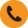 press@mr-group.ru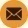 